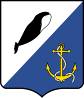 АДМИНИСТРАЦИЯПРОВИДЕНСКОГО ГОРОДСКОГО ОКРУГАПОСТАНОВЛЕНИЕВ целях приведениянормативного правового акта Провиденского городского округа в соответствие с действующим законодательством Российской Федерации,администрация Провиденского городского округаПОСТАНОВЛЯЕТ:1.	Внести в Постановление Администрации Провиденского городского округа от 26 марта 2018 года № 88 «Об утверждении Порядка предоставления субсидий из бюджета Провиденского городского округа на финансовую поддержку субъектов предпринимательской деятельности, осуществляющих деятельность в сельской местности Провиденского городского округа, на возмещение части затрат по оплате коммунальных услуг»следующие изменения:в разделе 3 «Требование к отчетности»:1)в пункте 3.1. слово «порядок» исключить;2) пункт 3.3. изложить в следующей редакции: «3.3. Получатели Субсидии предоставляют в Управление по форме, установленной Соглашением, в срок не позднее 1 марта текущего года, следующего за отчётным годом, отчет о достижении значений показателей результативности предоставления субсидии, посредством почтового отправления по адресу: 689251, пгт. Провидения, ул. Н.Дежнева, д. 8а, либо по электронной почте prvfino@chukotka.ru с последующей досылкой оригиналов почтовым отправлением, либо предоставляется грантополучателем лично в Управление по адресу: 689251, пгт. Провидения, ул. Н.Дежнева, д. 8а, каб. 3, каб. 12».2.	Обнародовать постановление на сайте Провиденского городского округа.3.	Настоящее постановление вступает в силу со дня его подписания и распространяет свое действие на правоотношения, возникшие с 1 января 2019 года.4.	Контроль за исполнением настоящего постановления возложить на Управление финансов, экономики и имущественных отношений администрации Провиденского городского округа (Веденьева Т.Г.).Глава администрации				                            С.А. ШестопаловПодготовлено:	М.Б. СапрыкинаСогласовано:	Т.Г. Веденьева	Е.А. КрасиковаРазослано: дело, Управление финансов, экономики и имущественных отношений.от 19февраля 2019 г.№ 47пгт. ПровиденияО внесении изменений в постановление Администрации Провиденского городского округа от 26 марта 2018 года № 88«Об утверждении Порядка предоставления субсидий из бюджета Провиденского городского округа на финансовую поддержку субъектов предпринимательской деятельности, осуществляющих деятельность в сельской местности Провиденского городского округа, на возмещение части затрат по оплате коммунальных услуг»